Semana del 19 al 23 de octubre.Lunes 19 de octubreLengua y ciencias sociales.La noticia. Para poder hacer esta actividad necesitamos recordar lo que realizamos las semanas anteriores de la historia de los caballos criollos.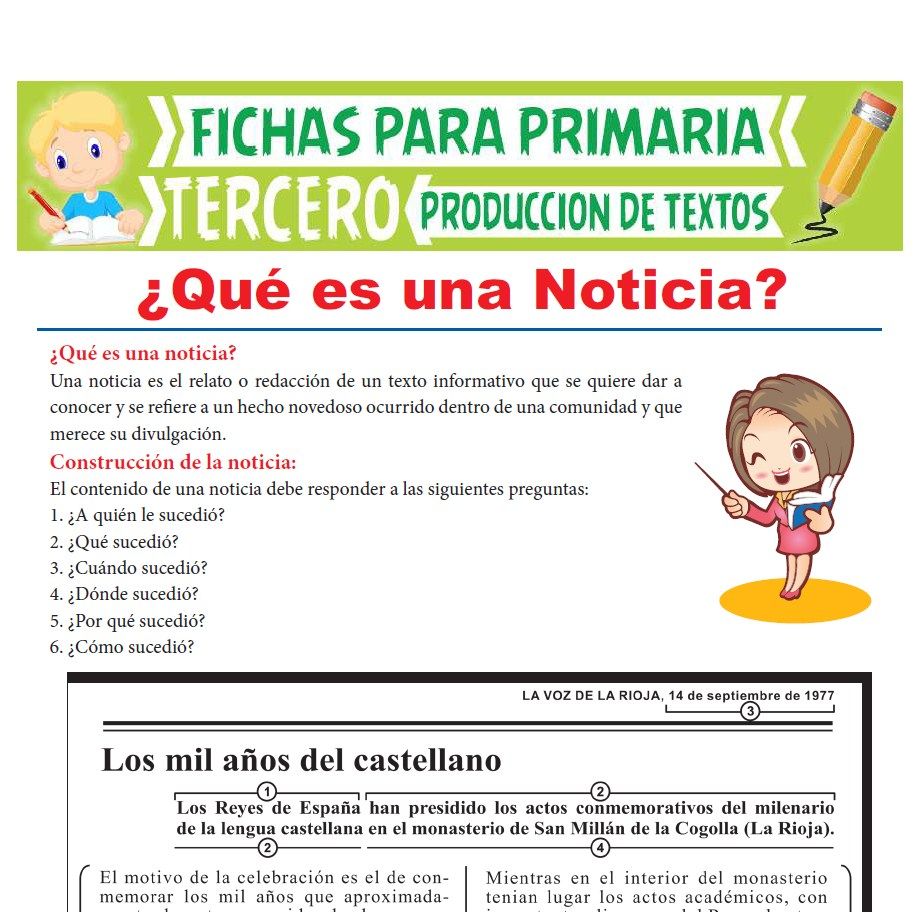 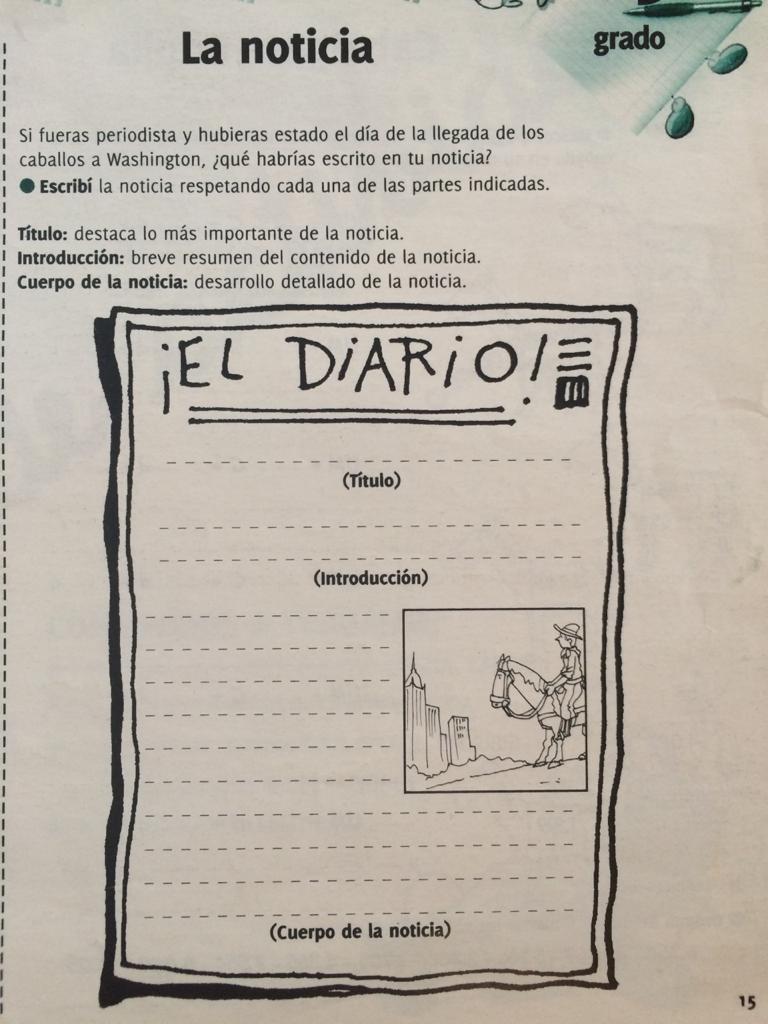 Matemática.6.987+ 5.208Martes 20 de octubreLengua Seguimos leyendo cuentos ridículos. “Un pueblito aburrido”.Escribí el nombre del personaje principal.¿Dónde vivía?¿Cuál era su deseo?Si este capítulo fuera una fábula. ¿Cuál sería la moraleja?Recordar armar carpa para mañana.Matemática.6969-3403=Miércoles 21 de octubreCampamento.Jueves 22 de octubre Matemática.Resolvé los siguientes problemitas:Recordá dejar el lugar para la operación y el resultado.Fernando compro 835 g entre queso y dulce. Si el queso pesa 586. ¿Cuánto pesa el dulce?Lucas compro carne y pagó con dos billetes de $200. Si le dieron $78 de vuelto. ¿Cuánto gasto?Vanesa compro una remera de $387 y una bermuda de $456. Si pagó con $1000. ¿Cuánto le van a dar de vuelto?Nicolás tiene dos billetes de $200 y tres de $50. ¿Cuánto dinero tiene en total?Sofía compró dos remeras de $283 y una bermuda de $468. ¿Cuánto gastó?Natalia gastó $240 y le dieron de vuelto tres billetes de $20. ¿Con cuánto pagó?Lara y Ema tienen $376 cada una, Luis $295 menos que las dos. ¿Cuánto tiene Luis?Viernes 23 de octubre.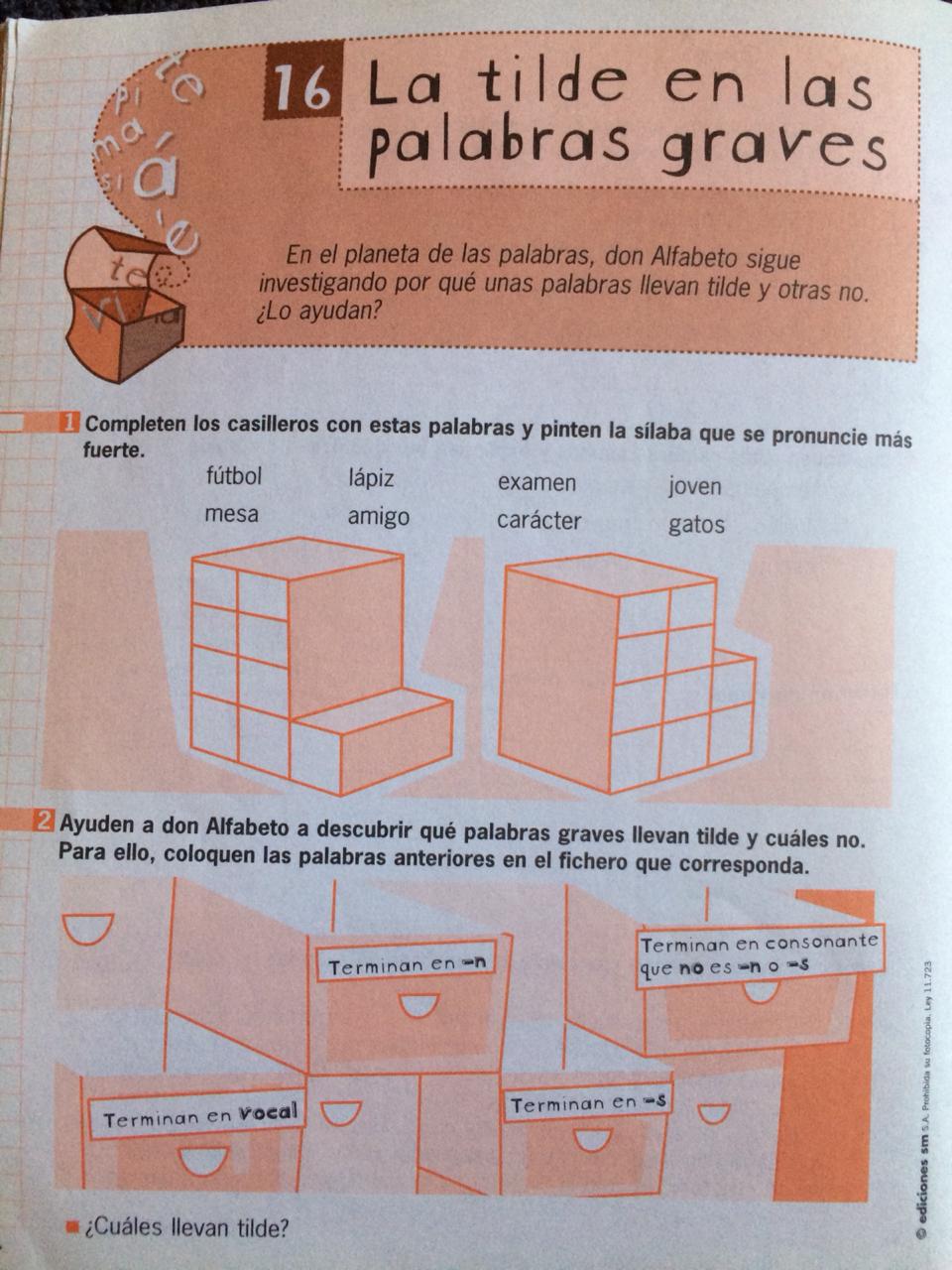 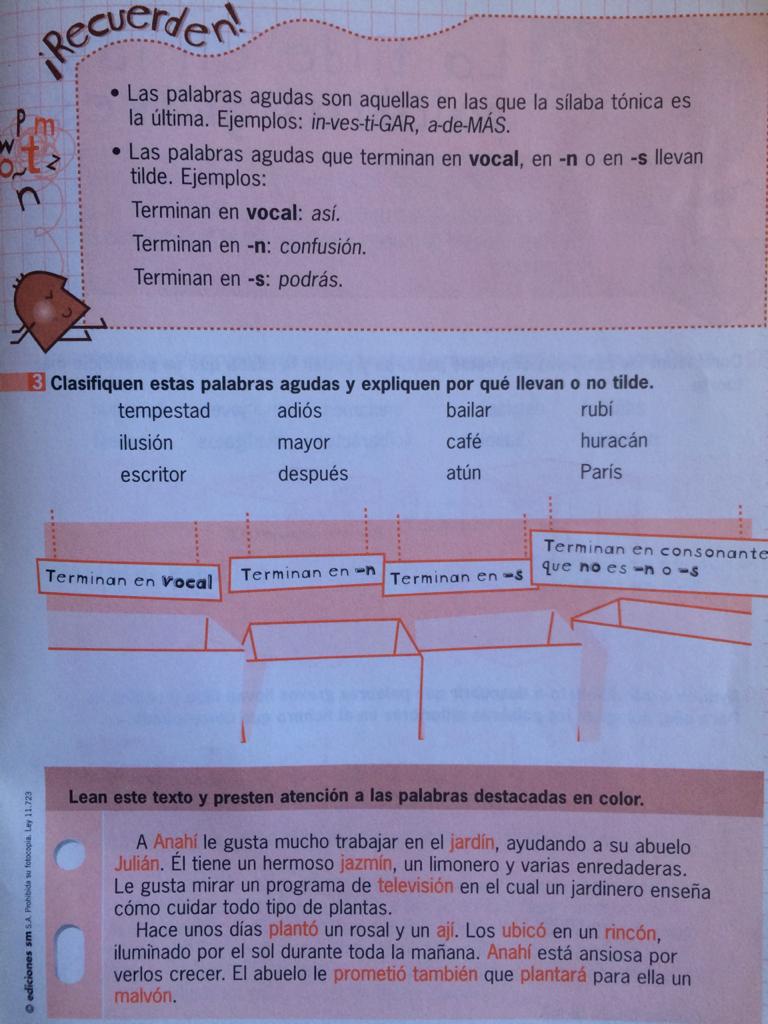 